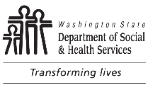 Private Duty Nursing (PDN) Skilled Nursing Task LogPrivate Duty Nursing (PDN) Skilled Nursing Task LogPrivate Duty Nursing (PDN) Skilled Nursing Task LogPrivate Duty Nursing (PDN) Skilled Nursing Task LogPrivate Duty Nursing (PDN) Skilled Nursing Task LogPrivate Duty Nursing (PDN) Skilled Nursing Task LogPrivate Duty Nursing (PDN) Skilled Nursing Task LogPrivate Duty Nursing (PDN) Skilled Nursing Task LogPrivate Duty Nursing (PDN) Skilled Nursing Task LogPrivate Duty Nursing (PDN) Skilled Nursing Task LogPrivate Duty Nursing (PDN) Skilled Nursing Task LogPrivate Duty Nursing (PDN) Skilled Nursing Task LogPrivate Duty Nursing (PDN) Skilled Nursing Task LogPrivate Duty Nursing (PDN) Skilled Nursing Task LogPrivate Duty Nursing (PDN) Skilled Nursing Task LogPrivate Duty Nursing (PDN) Skilled Nursing Task LogPrivate Duty Nursing (PDN) Skilled Nursing Task LogPrivate Duty Nursing (PDN) Skilled Nursing Task LogPrivate Duty Nursing (PDN) Skilled Nursing Task LogPrivate Duty Nursing (PDN) Skilled Nursing Task LogPrivate Duty Nursing (PDN) Skilled Nursing Task LogPrivate Duty Nursing (PDN) Skilled Nursing Task LogPrivate Duty Nursing (PDN) Skilled Nursing Task LogPrivate Duty Nursing (PDN) Skilled Nursing Task LogPrivate Duty Nursing (PDN) Skilled Nursing Task LogPrivate Duty Nursing (PDN) Skilled Nursing Task LogPrivate Duty Nursing (PDN) Skilled Nursing Task LogPrivate Duty Nursing (PDN) Skilled Nursing Task LogPrivate Duty Nursing (PDN) Skilled Nursing Task LogPrivate Duty Nursing (PDN) Skilled Nursing Task LogPrivate Duty Nursing (PDN) Skilled Nursing Task LogPrivate Duty Nursing (PDN) Skilled Nursing Task LogPrivate Duty Nursing (PDN) Skilled Nursing Task LogPrivate Duty Nursing (PDN) Skilled Nursing Task LogPrivate Duty Nursing (PDN) Skilled Nursing Task LogPrivate Duty Nursing (PDN) Skilled Nursing Task LogPrivate Duty Nursing (PDN) Skilled Nursing Task LogPrivate Duty Nursing (PDN) Skilled Nursing Task LogPrivate Duty Nursing (PDN) Skilled Nursing Task LogPrivate Duty Nursing (PDN) Skilled Nursing Task LogPrivate Duty Nursing (PDN) Skilled Nursing Task LogPrivate Duty Nursing (PDN) Skilled Nursing Task LogPrivate Duty Nursing (PDN) Skilled Nursing Task LogPrivate Duty Nursing (PDN) Skilled Nursing Task LogPrivate Duty Nursing (PDN) Skilled Nursing Task LogPrivate Duty Nursing (PDN) Skilled Nursing Task LogPrivate Duty Nursing (PDN) Skilled Nursing Task LogPrivate Duty Nursing (PDN) Skilled Nursing Task LogPrivate Duty Nursing (PDN) Skilled Nursing Task LogPrivate Duty Nursing (PDN) Skilled Nursing Task LogPrivate Duty Nursing (PDN) Skilled Nursing Task LogPrivate Duty Nursing (PDN) Skilled Nursing Task LogDATEDATEDATEDATEInstructions:  Complete one sheet for each 24-hour period, seven days / week.Date of ServiceClient’s Name, Date of Birth (DOB), and ACES Client ID.Under the correct time of day, enter how long it took to provide the service indicated for the row.  PDN eligibility requirements and determination of hours per WAC 388-106-1010.  All other skilled nursing task needs for client being provided.  Please write the name of the skilled nursing task being completed and, using the correct time of day, enter how long it took to provide the service indicated for the row.  In addition, initial, sign, and indicate role on Page 2 in the last section.Instructions:  Complete one sheet for each 24-hour period, seven days / week.Date of ServiceClient’s Name, Date of Birth (DOB), and ACES Client ID.Under the correct time of day, enter how long it took to provide the service indicated for the row.  PDN eligibility requirements and determination of hours per WAC 388-106-1010.  All other skilled nursing task needs for client being provided.  Please write the name of the skilled nursing task being completed and, using the correct time of day, enter how long it took to provide the service indicated for the row.  In addition, initial, sign, and indicate role on Page 2 in the last section.Instructions:  Complete one sheet for each 24-hour period, seven days / week.Date of ServiceClient’s Name, Date of Birth (DOB), and ACES Client ID.Under the correct time of day, enter how long it took to provide the service indicated for the row.  PDN eligibility requirements and determination of hours per WAC 388-106-1010.  All other skilled nursing task needs for client being provided.  Please write the name of the skilled nursing task being completed and, using the correct time of day, enter how long it took to provide the service indicated for the row.  In addition, initial, sign, and indicate role on Page 2 in the last section.Instructions:  Complete one sheet for each 24-hour period, seven days / week.Date of ServiceClient’s Name, Date of Birth (DOB), and ACES Client ID.Under the correct time of day, enter how long it took to provide the service indicated for the row.  PDN eligibility requirements and determination of hours per WAC 388-106-1010.  All other skilled nursing task needs for client being provided.  Please write the name of the skilled nursing task being completed and, using the correct time of day, enter how long it took to provide the service indicated for the row.  In addition, initial, sign, and indicate role on Page 2 in the last section.Instructions:  Complete one sheet for each 24-hour period, seven days / week.Date of ServiceClient’s Name, Date of Birth (DOB), and ACES Client ID.Under the correct time of day, enter how long it took to provide the service indicated for the row.  PDN eligibility requirements and determination of hours per WAC 388-106-1010.  All other skilled nursing task needs for client being provided.  Please write the name of the skilled nursing task being completed and, using the correct time of day, enter how long it took to provide the service indicated for the row.  In addition, initial, sign, and indicate role on Page 2 in the last section.Instructions:  Complete one sheet for each 24-hour period, seven days / week.Date of ServiceClient’s Name, Date of Birth (DOB), and ACES Client ID.Under the correct time of day, enter how long it took to provide the service indicated for the row.  PDN eligibility requirements and determination of hours per WAC 388-106-1010.  All other skilled nursing task needs for client being provided.  Please write the name of the skilled nursing task being completed and, using the correct time of day, enter how long it took to provide the service indicated for the row.  In addition, initial, sign, and indicate role on Page 2 in the last section.Instructions:  Complete one sheet for each 24-hour period, seven days / week.Date of ServiceClient’s Name, Date of Birth (DOB), and ACES Client ID.Under the correct time of day, enter how long it took to provide the service indicated for the row.  PDN eligibility requirements and determination of hours per WAC 388-106-1010.  All other skilled nursing task needs for client being provided.  Please write the name of the skilled nursing task being completed and, using the correct time of day, enter how long it took to provide the service indicated for the row.  In addition, initial, sign, and indicate role on Page 2 in the last section.Instructions:  Complete one sheet for each 24-hour period, seven days / week.Date of ServiceClient’s Name, Date of Birth (DOB), and ACES Client ID.Under the correct time of day, enter how long it took to provide the service indicated for the row.  PDN eligibility requirements and determination of hours per WAC 388-106-1010.  All other skilled nursing task needs for client being provided.  Please write the name of the skilled nursing task being completed and, using the correct time of day, enter how long it took to provide the service indicated for the row.  In addition, initial, sign, and indicate role on Page 2 in the last section.Instructions:  Complete one sheet for each 24-hour period, seven days / week.Date of ServiceClient’s Name, Date of Birth (DOB), and ACES Client ID.Under the correct time of day, enter how long it took to provide the service indicated for the row.  PDN eligibility requirements and determination of hours per WAC 388-106-1010.  All other skilled nursing task needs for client being provided.  Please write the name of the skilled nursing task being completed and, using the correct time of day, enter how long it took to provide the service indicated for the row.  In addition, initial, sign, and indicate role on Page 2 in the last section.Instructions:  Complete one sheet for each 24-hour period, seven days / week.Date of ServiceClient’s Name, Date of Birth (DOB), and ACES Client ID.Under the correct time of day, enter how long it took to provide the service indicated for the row.  PDN eligibility requirements and determination of hours per WAC 388-106-1010.  All other skilled nursing task needs for client being provided.  Please write the name of the skilled nursing task being completed and, using the correct time of day, enter how long it took to provide the service indicated for the row.  In addition, initial, sign, and indicate role on Page 2 in the last section.Instructions:  Complete one sheet for each 24-hour period, seven days / week.Date of ServiceClient’s Name, Date of Birth (DOB), and ACES Client ID.Under the correct time of day, enter how long it took to provide the service indicated for the row.  PDN eligibility requirements and determination of hours per WAC 388-106-1010.  All other skilled nursing task needs for client being provided.  Please write the name of the skilled nursing task being completed and, using the correct time of day, enter how long it took to provide the service indicated for the row.  In addition, initial, sign, and indicate role on Page 2 in the last section.Instructions:  Complete one sheet for each 24-hour period, seven days / week.Date of ServiceClient’s Name, Date of Birth (DOB), and ACES Client ID.Under the correct time of day, enter how long it took to provide the service indicated for the row.  PDN eligibility requirements and determination of hours per WAC 388-106-1010.  All other skilled nursing task needs for client being provided.  Please write the name of the skilled nursing task being completed and, using the correct time of day, enter how long it took to provide the service indicated for the row.  In addition, initial, sign, and indicate role on Page 2 in the last section.Instructions:  Complete one sheet for each 24-hour period, seven days / week.Date of ServiceClient’s Name, Date of Birth (DOB), and ACES Client ID.Under the correct time of day, enter how long it took to provide the service indicated for the row.  PDN eligibility requirements and determination of hours per WAC 388-106-1010.  All other skilled nursing task needs for client being provided.  Please write the name of the skilled nursing task being completed and, using the correct time of day, enter how long it took to provide the service indicated for the row.  In addition, initial, sign, and indicate role on Page 2 in the last section.Instructions:  Complete one sheet for each 24-hour period, seven days / week.Date of ServiceClient’s Name, Date of Birth (DOB), and ACES Client ID.Under the correct time of day, enter how long it took to provide the service indicated for the row.  PDN eligibility requirements and determination of hours per WAC 388-106-1010.  All other skilled nursing task needs for client being provided.  Please write the name of the skilled nursing task being completed and, using the correct time of day, enter how long it took to provide the service indicated for the row.  In addition, initial, sign, and indicate role on Page 2 in the last section.Instructions:  Complete one sheet for each 24-hour period, seven days / week.Date of ServiceClient’s Name, Date of Birth (DOB), and ACES Client ID.Under the correct time of day, enter how long it took to provide the service indicated for the row.  PDN eligibility requirements and determination of hours per WAC 388-106-1010.  All other skilled nursing task needs for client being provided.  Please write the name of the skilled nursing task being completed and, using the correct time of day, enter how long it took to provide the service indicated for the row.  In addition, initial, sign, and indicate role on Page 2 in the last section.Instructions:  Complete one sheet for each 24-hour period, seven days / week.Date of ServiceClient’s Name, Date of Birth (DOB), and ACES Client ID.Under the correct time of day, enter how long it took to provide the service indicated for the row.  PDN eligibility requirements and determination of hours per WAC 388-106-1010.  All other skilled nursing task needs for client being provided.  Please write the name of the skilled nursing task being completed and, using the correct time of day, enter how long it took to provide the service indicated for the row.  In addition, initial, sign, and indicate role on Page 2 in the last section.Instructions:  Complete one sheet for each 24-hour period, seven days / week.Date of ServiceClient’s Name, Date of Birth (DOB), and ACES Client ID.Under the correct time of day, enter how long it took to provide the service indicated for the row.  PDN eligibility requirements and determination of hours per WAC 388-106-1010.  All other skilled nursing task needs for client being provided.  Please write the name of the skilled nursing task being completed and, using the correct time of day, enter how long it took to provide the service indicated for the row.  In addition, initial, sign, and indicate role on Page 2 in the last section.Instructions:  Complete one sheet for each 24-hour period, seven days / week.Date of ServiceClient’s Name, Date of Birth (DOB), and ACES Client ID.Under the correct time of day, enter how long it took to provide the service indicated for the row.  PDN eligibility requirements and determination of hours per WAC 388-106-1010.  All other skilled nursing task needs for client being provided.  Please write the name of the skilled nursing task being completed and, using the correct time of day, enter how long it took to provide the service indicated for the row.  In addition, initial, sign, and indicate role on Page 2 in the last section.Instructions:  Complete one sheet for each 24-hour period, seven days / week.Date of ServiceClient’s Name, Date of Birth (DOB), and ACES Client ID.Under the correct time of day, enter how long it took to provide the service indicated for the row.  PDN eligibility requirements and determination of hours per WAC 388-106-1010.  All other skilled nursing task needs for client being provided.  Please write the name of the skilled nursing task being completed and, using the correct time of day, enter how long it took to provide the service indicated for the row.  In addition, initial, sign, and indicate role on Page 2 in the last section.Instructions:  Complete one sheet for each 24-hour period, seven days / week.Date of ServiceClient’s Name, Date of Birth (DOB), and ACES Client ID.Under the correct time of day, enter how long it took to provide the service indicated for the row.  PDN eligibility requirements and determination of hours per WAC 388-106-1010.  All other skilled nursing task needs for client being provided.  Please write the name of the skilled nursing task being completed and, using the correct time of day, enter how long it took to provide the service indicated for the row.  In addition, initial, sign, and indicate role on Page 2 in the last section.Instructions:  Complete one sheet for each 24-hour period, seven days / week.Date of ServiceClient’s Name, Date of Birth (DOB), and ACES Client ID.Under the correct time of day, enter how long it took to provide the service indicated for the row.  PDN eligibility requirements and determination of hours per WAC 388-106-1010.  All other skilled nursing task needs for client being provided.  Please write the name of the skilled nursing task being completed and, using the correct time of day, enter how long it took to provide the service indicated for the row.  In addition, initial, sign, and indicate role on Page 2 in the last section.Instructions:  Complete one sheet for each 24-hour period, seven days / week.Date of ServiceClient’s Name, Date of Birth (DOB), and ACES Client ID.Under the correct time of day, enter how long it took to provide the service indicated for the row.  PDN eligibility requirements and determination of hours per WAC 388-106-1010.  All other skilled nursing task needs for client being provided.  Please write the name of the skilled nursing task being completed and, using the correct time of day, enter how long it took to provide the service indicated for the row.  In addition, initial, sign, and indicate role on Page 2 in the last section.Instructions:  Complete one sheet for each 24-hour period, seven days / week.Date of ServiceClient’s Name, Date of Birth (DOB), and ACES Client ID.Under the correct time of day, enter how long it took to provide the service indicated for the row.  PDN eligibility requirements and determination of hours per WAC 388-106-1010.  All other skilled nursing task needs for client being provided.  Please write the name of the skilled nursing task being completed and, using the correct time of day, enter how long it took to provide the service indicated for the row.  In addition, initial, sign, and indicate role on Page 2 in the last section.Instructions:  Complete one sheet for each 24-hour period, seven days / week.Date of ServiceClient’s Name, Date of Birth (DOB), and ACES Client ID.Under the correct time of day, enter how long it took to provide the service indicated for the row.  PDN eligibility requirements and determination of hours per WAC 388-106-1010.  All other skilled nursing task needs for client being provided.  Please write the name of the skilled nursing task being completed and, using the correct time of day, enter how long it took to provide the service indicated for the row.  In addition, initial, sign, and indicate role on Page 2 in the last section.Instructions:  Complete one sheet for each 24-hour period, seven days / week.Date of ServiceClient’s Name, Date of Birth (DOB), and ACES Client ID.Under the correct time of day, enter how long it took to provide the service indicated for the row.  PDN eligibility requirements and determination of hours per WAC 388-106-1010.  All other skilled nursing task needs for client being provided.  Please write the name of the skilled nursing task being completed and, using the correct time of day, enter how long it took to provide the service indicated for the row.  In addition, initial, sign, and indicate role on Page 2 in the last section.Instructions:  Complete one sheet for each 24-hour period, seven days / week.Date of ServiceClient’s Name, Date of Birth (DOB), and ACES Client ID.Under the correct time of day, enter how long it took to provide the service indicated for the row.  PDN eligibility requirements and determination of hours per WAC 388-106-1010.  All other skilled nursing task needs for client being provided.  Please write the name of the skilled nursing task being completed and, using the correct time of day, enter how long it took to provide the service indicated for the row.  In addition, initial, sign, and indicate role on Page 2 in the last section.Instructions:  Complete one sheet for each 24-hour period, seven days / week.Date of ServiceClient’s Name, Date of Birth (DOB), and ACES Client ID.Under the correct time of day, enter how long it took to provide the service indicated for the row.  PDN eligibility requirements and determination of hours per WAC 388-106-1010.  All other skilled nursing task needs for client being provided.  Please write the name of the skilled nursing task being completed and, using the correct time of day, enter how long it took to provide the service indicated for the row.  In addition, initial, sign, and indicate role on Page 2 in the last section.Instructions:  Complete one sheet for each 24-hour period, seven days / week.Date of ServiceClient’s Name, Date of Birth (DOB), and ACES Client ID.Under the correct time of day, enter how long it took to provide the service indicated for the row.  PDN eligibility requirements and determination of hours per WAC 388-106-1010.  All other skilled nursing task needs for client being provided.  Please write the name of the skilled nursing task being completed and, using the correct time of day, enter how long it took to provide the service indicated for the row.  In addition, initial, sign, and indicate role on Page 2 in the last section.Instructions:  Complete one sheet for each 24-hour period, seven days / week.Date of ServiceClient’s Name, Date of Birth (DOB), and ACES Client ID.Under the correct time of day, enter how long it took to provide the service indicated for the row.  PDN eligibility requirements and determination of hours per WAC 388-106-1010.  All other skilled nursing task needs for client being provided.  Please write the name of the skilled nursing task being completed and, using the correct time of day, enter how long it took to provide the service indicated for the row.  In addition, initial, sign, and indicate role on Page 2 in the last section.Instructions:  Complete one sheet for each 24-hour period, seven days / week.Date of ServiceClient’s Name, Date of Birth (DOB), and ACES Client ID.Under the correct time of day, enter how long it took to provide the service indicated for the row.  PDN eligibility requirements and determination of hours per WAC 388-106-1010.  All other skilled nursing task needs for client being provided.  Please write the name of the skilled nursing task being completed and, using the correct time of day, enter how long it took to provide the service indicated for the row.  In addition, initial, sign, and indicate role on Page 2 in the last section.Instructions:  Complete one sheet for each 24-hour period, seven days / week.Date of ServiceClient’s Name, Date of Birth (DOB), and ACES Client ID.Under the correct time of day, enter how long it took to provide the service indicated for the row.  PDN eligibility requirements and determination of hours per WAC 388-106-1010.  All other skilled nursing task needs for client being provided.  Please write the name of the skilled nursing task being completed and, using the correct time of day, enter how long it took to provide the service indicated for the row.  In addition, initial, sign, and indicate role on Page 2 in the last section.Instructions:  Complete one sheet for each 24-hour period, seven days / week.Date of ServiceClient’s Name, Date of Birth (DOB), and ACES Client ID.Under the correct time of day, enter how long it took to provide the service indicated for the row.  PDN eligibility requirements and determination of hours per WAC 388-106-1010.  All other skilled nursing task needs for client being provided.  Please write the name of the skilled nursing task being completed and, using the correct time of day, enter how long it took to provide the service indicated for the row.  In addition, initial, sign, and indicate role on Page 2 in the last section.2.	CLIENTDOBACES CLIENT ID2.	CLIENTDOBACES CLIENT ID2.	CLIENTDOBACES CLIENT ID3.	AM3.	AM3.	AM3.	AM3.	AM3.	AM3.	AM3.	AM3.	AM3.	AM3.	AM3.	AM3.	AM3.	AMPMPMPMPMPMPMPMPMPMPMPMPMPMPMPM2.	CLIENTDOBACES CLIENT ID2.	CLIENTDOBACES CLIENT ID2.	CLIENTDOBACES CLIENT IDEnter the time (in minutes) and initial time in the same box.Enter the time (in minutes) and initial time in the same box.Enter the time (in minutes) and initial time in the same box.Enter the time (in minutes) and initial time in the same box.Enter the time (in minutes) and initial time in the same box.Enter the time (in minutes) and initial time in the same box.Enter the time (in minutes) and initial time in the same box.Enter the time (in minutes) and initial time in the same box.Enter the time (in minutes) and initial time in the same box.Enter the time (in minutes) and initial time in the same box.Enter the time (in minutes) and initial time in the same box.Enter the time (in minutes) and initial time in the same box.Enter the time (in minutes) and initial time in the same box.Enter the time (in minutes) and initial time in the same box.Enter the time (in minutes) and initial time in the same box.Enter the time (in minutes) and initial time in the same box.Enter the time (in minutes) and initial time in the same box.Enter the time (in minutes) and initial time in the same box.Enter the time (in minutes) and initial time in the same box.Enter the time (in minutes) and initial time in the same box.Enter the time (in minutes) and initial time in the same box.Enter the time (in minutes) and initial time in the same box.Enter the time (in minutes) and initial time in the same box.Enter the time (in minutes) and initial time in the same box.Enter the time (in minutes) and initial time in the same box.Enter the time (in minutes) and initial time in the same box.Enter the time (in minutes) and initial time in the same box.Enter the time (in minutes) and initial time in the same box.Enter the time (in minutes) and initial time in the same box.2.	CLIENTDOBACES CLIENT ID2.	CLIENTDOBACES CLIENT ID2.	CLIENTDOBACES CLIENT ID12 - 12:591 - 1:592 - 2:593 - 3:594 - 4:594 - 4:595 - 5:596 - 6:597 - 7:598 - 8:599 - 9:5910 - 10:5910 - 10:5911 - 11:5911 - 11:5912 - 12:591 - 1:592 - 2:593 - 3:594 - 4:595 - 5:596 - 6:597 - 7:597 - 7:598 - 8:598 - 8:599 - 9:5910 - 10:5911 – 11:594.	WAC 388-106-1010 PDN Skilled Nursing Care Needs required for Private Duty4.	WAC 388-106-1010 PDN Skilled Nursing Care Needs required for Private Duty4.	WAC 388-106-1010 PDN Skilled Nursing Care Needs required for Private Duty4.	WAC 388-106-1010 PDN Skilled Nursing Care Needs required for Private Duty4.	WAC 388-106-1010 PDN Skilled Nursing Care Needs required for Private Duty4.	WAC 388-106-1010 PDN Skilled Nursing Care Needs required for Private Duty4.	WAC 388-106-1010 PDN Skilled Nursing Care Needs required for Private Duty4.	WAC 388-106-1010 PDN Skilled Nursing Care Needs required for Private Duty4.	WAC 388-106-1010 PDN Skilled Nursing Care Needs required for Private Duty4.	WAC 388-106-1010 PDN Skilled Nursing Care Needs required for Private Duty4.	WAC 388-106-1010 PDN Skilled Nursing Care Needs required for Private Duty4.	WAC 388-106-1010 PDN Skilled Nursing Care Needs required for Private Duty4.	WAC 388-106-1010 PDN Skilled Nursing Care Needs required for Private Duty4.	WAC 388-106-1010 PDN Skilled Nursing Care Needs required for Private Duty4.	WAC 388-106-1010 PDN Skilled Nursing Care Needs required for Private Duty4.	WAC 388-106-1010 PDN Skilled Nursing Care Needs required for Private Duty4.	WAC 388-106-1010 PDN Skilled Nursing Care Needs required for Private Duty4.	WAC 388-106-1010 PDN Skilled Nursing Care Needs required for Private Duty4.	WAC 388-106-1010 PDN Skilled Nursing Care Needs required for Private Duty4.	WAC 388-106-1010 PDN Skilled Nursing Care Needs required for Private Duty4.	WAC 388-106-1010 PDN Skilled Nursing Care Needs required for Private Duty4.	WAC 388-106-1010 PDN Skilled Nursing Care Needs required for Private Duty4.	WAC 388-106-1010 PDN Skilled Nursing Care Needs required for Private Duty4.	WAC 388-106-1010 PDN Skilled Nursing Care Needs required for Private Duty4.	WAC 388-106-1010 PDN Skilled Nursing Care Needs required for Private Duty4.	WAC 388-106-1010 PDN Skilled Nursing Care Needs required for Private Duty4.	WAC 388-106-1010 PDN Skilled Nursing Care Needs required for Private Duty4.	WAC 388-106-1010 PDN Skilled Nursing Care Needs required for Private Duty4.	WAC 388-106-1010 PDN Skilled Nursing Care Needs required for Private Duty4.	WAC 388-106-1010 PDN Skilled Nursing Care Needs required for Private Duty4.	WAC 388-106-1010 PDN Skilled Nursing Care Needs required for Private Duty4.	WAC 388-106-1010 PDN Skilled Nursing Care Needs required for Private Duty(1) Mechanical Ventilation which takes over active breathing due to your inability to breathe on your own due to injury or illness.  A tracheal tube is in place and is hooked up to a ventilator that pumps air into the lungs; or(1) Mechanical Ventilation which takes over active breathing due to your inability to breathe on your own due to injury or illness.  A tracheal tube is in place and is hooked up to a ventilator that pumps air into the lungs; or(1) Mechanical Ventilation which takes over active breathing due to your inability to breathe on your own due to injury or illness.  A tracheal tube is in place and is hooked up to a ventilator that pumps air into the lungs; or(2) Complex respiratory support (minimum of two listed below (a) through (f):(2) Complex respiratory support (minimum of two listed below (a) through (f):(2) Complex respiratory support (minimum of two listed below (a) through (f):a)  Postural drainage and chest percussion;a)  Postural drainage and chest percussion;a)  Postural drainage and chest percussion;b)  Application of respiratory vests;b)  Application of respiratory vests;b)  Application of respiratory vests;c)  Nebulizer treatments with or without medications;c)  Nebulizer treatments with or without medications;c)  Nebulizer treatments with or without medications;d)  Intermittent positive pressure breathing;d)  Intermittent positive pressure breathing;d)  Intermittent positive pressure breathing;e)  02 saturation measurement with treatment decisions dependent on the results; ore)  02 saturation measurement with treatment decisions dependent on the results; ore)  02 saturation measurement with treatment decisions dependent on the results; orf)  Tracheal suctioning.f)  Tracheal suctioning.f)  Tracheal suctioning.(3)  Intravenous / parenteral administration of multiple medications, and care is occurring on a continuing or frequent basis; or(3)  Intravenous / parenteral administration of multiple medications, and care is occurring on a continuing or frequent basis; or(3)  Intravenous / parenteral administration of multiple medications, and care is occurring on a continuing or frequent basis; or(4)  Intravenous administration of nutritional substances, and care is occurring on a continuing or frequent basis.(4)  Intravenous administration of nutritional substances, and care is occurring on a continuing or frequent basis.(4)  Intravenous administration of nutritional substances, and care is occurring on a continuing or frequent basis.5.	Other skilled nursing tasks5.	Other skilled nursing tasks5.	Other skilled nursing tasks5.	Other skilled nursing tasks5.	Other skilled nursing tasks5.	Other skilled nursing tasks5.	Other skilled nursing tasks5.	Other skilled nursing tasks5.	Other skilled nursing tasks5.	Other skilled nursing tasks5.	Other skilled nursing tasks5.	Other skilled nursing tasks5.	Other skilled nursing tasks5.	Other skilled nursing tasks5.	Other skilled nursing tasks5.	Other skilled nursing tasks5.	Other skilled nursing tasks5.	Other skilled nursing tasks5.	Other skilled nursing tasks5.	Other skilled nursing tasks5.	Other skilled nursing tasks5.	Other skilled nursing tasks5.	Other skilled nursing tasks5.	Other skilled nursing tasks5.	Other skilled nursing tasks5.	Other skilled nursing tasks5.	Other skilled nursing tasks5.	Other skilled nursing tasks5.	Other skilled nursing tasks5.	Other skilled nursing tasks5.	Other skilled nursing tasks5.	Other skilled nursing tasks6.  Anyone who provides care on this day (above date) must complete this section.  By signing this document, you attest that the information provided is accurate.6.  Anyone who provides care on this day (above date) must complete this section.  By signing this document, you attest that the information provided is accurate.6.  Anyone who provides care on this day (above date) must complete this section.  By signing this document, you attest that the information provided is accurate.6.  Anyone who provides care on this day (above date) must complete this section.  By signing this document, you attest that the information provided is accurate.6.  Anyone who provides care on this day (above date) must complete this section.  By signing this document, you attest that the information provided is accurate.6.  Anyone who provides care on this day (above date) must complete this section.  By signing this document, you attest that the information provided is accurate.6.  Anyone who provides care on this day (above date) must complete this section.  By signing this document, you attest that the information provided is accurate.6.  Anyone who provides care on this day (above date) must complete this section.  By signing this document, you attest that the information provided is accurate.6.  Anyone who provides care on this day (above date) must complete this section.  By signing this document, you attest that the information provided is accurate.6.  Anyone who provides care on this day (above date) must complete this section.  By signing this document, you attest that the information provided is accurate.6.  Anyone who provides care on this day (above date) must complete this section.  By signing this document, you attest that the information provided is accurate.6.  Anyone who provides care on this day (above date) must complete this section.  By signing this document, you attest that the information provided is accurate.6.  Anyone who provides care on this day (above date) must complete this section.  By signing this document, you attest that the information provided is accurate.6.  Anyone who provides care on this day (above date) must complete this section.  By signing this document, you attest that the information provided is accurate.6.  Anyone who provides care on this day (above date) must complete this section.  By signing this document, you attest that the information provided is accurate.6.  Anyone who provides care on this day (above date) must complete this section.  By signing this document, you attest that the information provided is accurate.6.  Anyone who provides care on this day (above date) must complete this section.  By signing this document, you attest that the information provided is accurate.6.  Anyone who provides care on this day (above date) must complete this section.  By signing this document, you attest that the information provided is accurate.6.  Anyone who provides care on this day (above date) must complete this section.  By signing this document, you attest that the information provided is accurate.6.  Anyone who provides care on this day (above date) must complete this section.  By signing this document, you attest that the information provided is accurate.6.  Anyone who provides care on this day (above date) must complete this section.  By signing this document, you attest that the information provided is accurate.6.  Anyone who provides care on this day (above date) must complete this section.  By signing this document, you attest that the information provided is accurate.6.  Anyone who provides care on this day (above date) must complete this section.  By signing this document, you attest that the information provided is accurate.6.  Anyone who provides care on this day (above date) must complete this section.  By signing this document, you attest that the information provided is accurate.6.  Anyone who provides care on this day (above date) must complete this section.  By signing this document, you attest that the information provided is accurate.6.  Anyone who provides care on this day (above date) must complete this section.  By signing this document, you attest that the information provided is accurate.6.  Anyone who provides care on this day (above date) must complete this section.  By signing this document, you attest that the information provided is accurate.6.  Anyone who provides care on this day (above date) must complete this section.  By signing this document, you attest that the information provided is accurate.6.  Anyone who provides care on this day (above date) must complete this section.  By signing this document, you attest that the information provided is accurate.6.  Anyone who provides care on this day (above date) must complete this section.  By signing this document, you attest that the information provided is accurate.6.  Anyone who provides care on this day (above date) must complete this section.  By signing this document, you attest that the information provided is accurate.6.  Anyone who provides care on this day (above date) must complete this section.  By signing this document, you attest that the information provided is accurate.INITIALSPRINTED NAME AND SIGNATUREPRINTED NAME AND SIGNATUREPRINTED NAME AND SIGNATUREPRINTED NAME AND SIGNATUREPRINTED NAME AND SIGNATUREPRINTED NAME AND SIGNATUREPRINTED NAME AND SIGNATUREINDICATE ROLE:  INFORMAL SUPPORT, SELF, IP, RN/LPNINDICATE ROLE:  INFORMAL SUPPORT, SELF, IP, RN/LPNINDICATE ROLE:  INFORMAL SUPPORT, SELF, IP, RN/LPNINDICATE ROLE:  INFORMAL SUPPORT, SELF, IP, RN/LPNINDICATE ROLE:  INFORMAL SUPPORT, SELF, IP, RN/LPNINDICATE ROLE:  INFORMAL SUPPORT, SELF, IP, RN/LPNINDICATE ROLE:  INFORMAL SUPPORT, SELF, IP, RN/LPNINITIALSINITIALSPRINTED NAME AND SIGNATUREPRINTED NAME AND SIGNATUREPRINTED NAME AND SIGNATUREPRINTED NAME AND SIGNATUREPRINTED NAME AND SIGNATUREPRINTED NAME AND SIGNATUREPRINTED NAME AND SIGNATUREPRINTED NAME AND SIGNATUREPRINTED NAME AND SIGNATUREINDICATE ROLE:  INFORMAL SUPPORT, SELF, IP, RN/LPNINDICATE ROLE:  INFORMAL SUPPORT, SELF, IP, RN/LPNINDICATE ROLE:  INFORMAL SUPPORT, SELF, IP, RN/LPNINDICATE ROLE:  INFORMAL SUPPORT, SELF, IP, RN/LPNINDICATE ROLE:  INFORMAL SUPPORT, SELF, IP, RN/LPNINDICATE ROLE:  INFORMAL SUPPORT, SELF, IP, RN/LPN